Муниципальное  бюджетное общеобразовательное учреждение «Средняя общеобразовательная кадетская школа №4»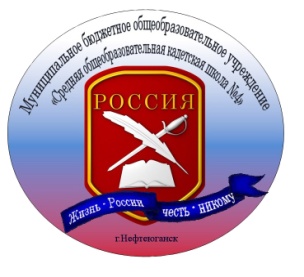 Программа мероприятий по формированию толерантности и  профилактике экстремизма среди учащихся.  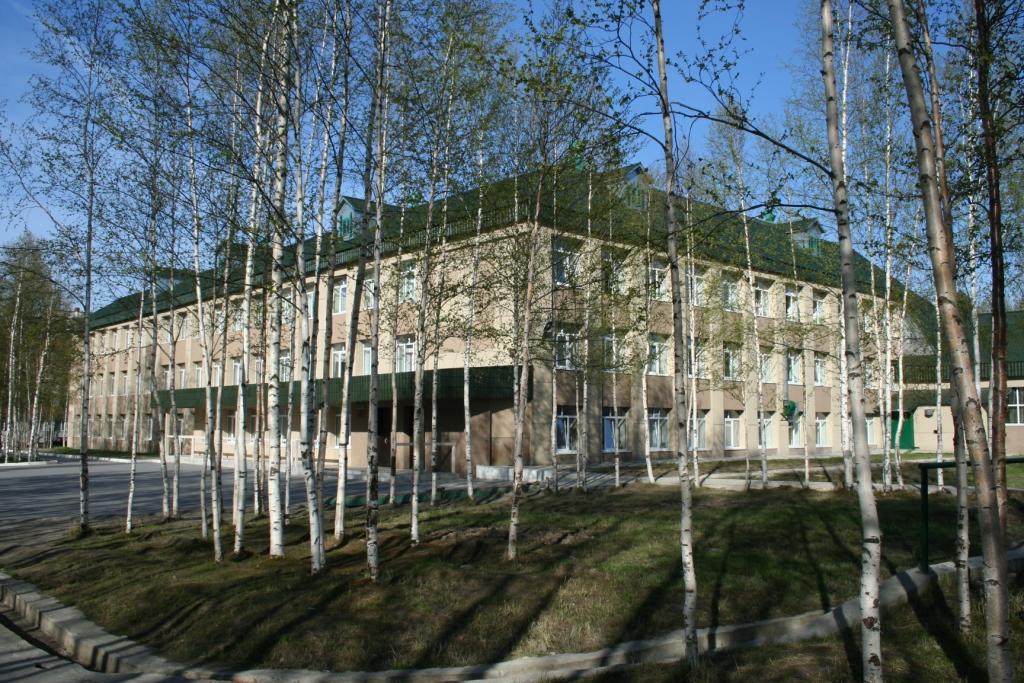 г. Нефтеюганск  Программа мероприятий по толерантности и  профилактике экстремизма МБОУ «СОКШ №4»2014-2015 учебный год Необходимость разработки программы  мероприятий по толерантности и  профилактике экстремизма МБОУ «СОКШ №4» обусловлена концептуальными основами нормативных документов, регламентирующих деятельность современного образовательного учреждения:Конституция Российской ФедерацииВсеобщая декларация прав человекаКонвенция о правах ребенкаФедеральный Закон от 29.12.2012 г. №273-ФЗ «Об образовании в Российской Федерации»Указ Президента Российской Федерации «О мерах по реализации государственной политики в области образования и науки» от 7 мая 2012 года № 599Указ Президента Российской Федерации «О национальной стратегии действий в интересах детей на 2012-2017 годы» от 1 июня 2012 года № 761Программа развития воспитательной компоненты общеобразовательных учрежденийФедеральный государственный образовательный стандарт начального и основного общего  образованияГосударственная программа «Патриотическое воспитание граждан Российской Федерации на 2011 - 2015 годы», утверждена Постановлением Правительства РФ от 5 октября . N 795 Государственная программа Ханты-Мансийского автономного округа-Югры «О реализации государственной политики по профилактике экстремизма и развитию российского казачества в Ханты-Мансийском округе - Югре  на 2014-2020 годы», утвержденная постановлением Правительства Ханты-Мансийского автономного округа – Югры от 9.10.2013г. №429-п. Данная программа также разработана на основе целевой программы Ханты-Мансийского автономного округа - Югры «Профилактика экстремизма, гармонизация межэтнических и межкультурных отношений, укрепление толерантности в Ханты-Мансийском автономном округе - Югре НА 2011 - 2015 годы» (в ред. постановлений Правительства ХМАО – Югры от 03.11.2011 N 410-п, от 24.05.2012 N 172-п,от 22.09.2012 N 338-п, от 19.04.2013 № 153-п),   долгосрочной целевой программы «Профилактика экстремизма, гармонизация межэтнических и межкультурных отношений, укрепление толерантности в городе Нефтеюганске на 2012-2013 годы» (утвержденной постановлением администрации города Нефтеюганска от 14.11.2011 №2904).Разработка Программы вызвана необходимостью применения программно-целевого подхода в решении задач, направленных на снижение и дальнейшее недопущение противоправного поведения школьников на национальной почве, необходимостью комплексного подхода и координации совместных действий семьи, школы, общественности.Актуальность проблемыВ последнее время в обществе продолжает нарастать социальная напряженность, не прекращаются межэтнические и межконфессиональные конфликты. Все это является прямой внутренней угрозой безопасности государства.Недоброжелательность, озлобленность, агрессивность все больше распространяются в детской, особенно подростковой среде. В связи с этим активизируется процесс поиска эффективных механизмов воспитания детей в духе толерантности, в том числе приятия чужой культуры,  уважения прав других, непохожих на тебя, людей.Толерантность предполагает не только понимание, но и принятие того факта, что окружающий мир и населяющие его народы очень разнообразны. При этом каждый этнос уникален и неповторим. Только признание этнического и религиозного многообразия, понимание и уважение культурных особенностей, присущих представителям других народов и религий, в сочетании с демократическими ценностями гражданского общества могут содействовать созданию подлинно толерантной атмосферы жизни.Толерантность означает уважение, принятие и правильное понимание всего многообразия культур, форм самовыражения и проявления человеческой индивидуальности. Толерантности способствуют знания, открытость, общение и свобода мысли, совести, убеждений. Толерантность – это единство в многообразии. Это не только моральный долг, но и политическая и правовая потребность. Толерантность – это то, что делает возможным достижение мира  и ведет от  культуры войны к культуре мира. Толерантность – это не уступка, снисхождение или потворство, а, прежде всего,  активное отношение на основе признания универсальных прав и свобод человека.Данная программа нацелена на последовательное внедрение методов обучения культуре межэтнического общения; на распространение инновационных образовательных технологий, способствующих преодолению границ этнокультурной изоляции и дистанции внутри школьного сообщества.Приоритетное внимание уделяется вопросам повышения уровня подготовки учащихся в области межкультурной коммуникации.  Особое место в работе в данной сфере занимает профилактическая и пропагандистская работа, ориентированная на формирование компетентных в вопросах межкультурных отношений личностей, открытых к восприятию «других», конструктивно относящихся к складывающемуся в образовательном учреждении многообразию культурных, религиозных, языковых традиций, способных предупреждать конфликты, возникающие на почве этнокультурных различий, или разрешать их ненасильственными средствами.Цель:Создание  толерантной среды на основе ценностей многонационального российского общества, общероссийской гражданской идентичности и культурного самосознания, принципов соблюдения прав и свобод человека.Задачи: Организация работы школы по профилактике экстремистской деятельности,  противодействию возможным фактам проявления экстремизма, дискриминации, насилия, расизма на национальной и конфессиональной почве.Формирование толерантной среды на основе ценностей многонационального российского общества, общероссийской гражданской идентичности и культурного самосознания, принципов соблюдения прав и свобод человека.Воспитание культуры толерантности и межнационального согласия среди школьников; формирование основ  толерантного сознания и поведения, стремления к межэтническому миру и согласию, готовности к диалогу. Формирование основ бесконфликтного общения, развитие способностей предупреждать конфликты и разрешать их ненасильственными средствами.Апробация современных образовательных технологий, методик и форм  работы по развитию толерантности и профилактике экстремизма (технология дебатов, технология развития критического мышления, социальное проектирование). Принципы осуществления деятельности по развитию толерантных качеств личности школьника: Комплексный подход к формированию системы мероприятий, их взаимодействие.  Последовательность проведения мероприятий, обеспечивающую устойчивость создаваемых структур. Использование конкретных  наборов методических приёмов на различных ступенях образования.Сроки реализации Программы: 2014-2015 учебный год Предполагаемые  результаты  реализации Программы: Увеличение количества учащихся, охваченных мероприятиями, направленных  на воспитание толерантности, развитие межэтнической интеграции, воспитание   культуры   мира,   профилактику   проявлений ксенофобии и экстремизма от общего количества учащихся до 100%.Получение учащимися прочных знаний о толерантности в контексте всей совокупности общественных отношений, ее месте в системе ценностей, обеспечивающих самосохранение и позитивное развитие общества.Увеличение количества учащихся, охваченных дополнительными образовательными программами по изучению культурного наследия народов России и мира до  75% от общего количества учащихся.увеличение количества музейных экспозиций, посвящённых национальным культурам проживающих в автономном округе этносов. Отсутствие преступлений экстремистского характера.Увеличение числа педагогов, охваченных курсами повышения квалификации по вопросам формирования установок толерантного поведения.Достижение целей и задач Программы предусмотрено посредством реализации мероприятий, направленных на:Воспитание толерантностиУкрепление толерантной среды на основе ценностей многонационального российского общества, соблюдения прав и свобод человекаПрофилактику экстремизмаСодействие национально-культурному взаимодействиюПоддержание межконфессионального (межнационального) мира и согласияРезультатом реализации программы должен стать ученик:любящий свой край и свою Родину, уважающий интересы народов, проживающих на территории России; осознающий и принимающий ценности семьи, традиции многонационального российского народа;мотивированный на реализацию своего творческого потенциала на основе культуры народов; осознающий себя личностью, социально активный, уважающий закон и правопорядок, осознающий ответственность перед семьёй, обществом, государством, человечеством; уважающий мнение других людей, умеющий вести конструктивный диалог, достигать взаимопонимания и успешно взаимодействовать.Программа  устанавливает следующие требования к результатам: осознанное принятие базовых национальных ценностей, общенациональных приоритетов и задач, готовности активно участвовать в их решении;развитие гражданского самосознания, патриотизма, личной ответственности за судьбу России и малой родины;развитие навыков нравственного поведения – уважение к человеку, осознание нравственной ценности человеческой жизни, достоинство, честь, свободолюбие, целеустремленность, смелость, воля к победе, трудолюбие;приобщение к достижениям общечеловеческой и национальной культуры; проявление  индивидуальных творческих способностей; формирование представлений об эстетических идеалах и ценностях, освоение существующих эстетических эталонов различных культур и эпох; восприятие диалога культур и диалога цивилизаций на основе восприятия уникальных и универсальных эстетических ценностей; готовность и способность выражать и отстаивать свою гражданскую позицию; способности к самостоятельным поступкам и действиям, принятию ответственности за их результаты, целеустремленность и настойчивость в достижении общественно-значимых целей;развитие толерантности личности, готовности и способности к диалогу и сотрудничеству с представителями разных народов, культур и верований.Реализация данной программы предусматривает включенность педагогов, учащихся, родителей и общественных организаций, с которыми школой установлено взаимодействие (нефтеюганское городское казачье общество, центр «Веста», детская музыкальная школа имени В.В.Андреева, центр национальных культур). Программа по профилактике экстремизма гармонизации межэтнических и межкультурных отношений, профилактики проявлений ксенофобии, укрепления толерантности в школе призвана укрепить основы и систематизировать методы долгосрочного процесса формирования толерантного сознания и поведения школьников.Механизм реализации  ПрограммыРеальными механизмами осуществления Программы являются комплексные меры, направленные на развитие гражданского общества, воспитание гражданской солидарности, патриотизма и интернационализма, поддержание мира и согласия, противодействие любым проявлениям экстремизма и ксенофобии.Основными формами деятельности в рамках реализации программы являютсяпроведение уроков и внеклассных мероприятий по воспитанию культуры толерантности, укреплению толерантности и профилактике экстремизма;проведение уроков и внеклассных мероприятий по изучению истории и культуры, ценностей и традиций народов России и мира;проведение этнокультурных и межнациональных мероприятий и культурных акций в школе, участие в поселковых и районных мероприятиях и акциях;организация тематических экскурсий в музеи, к памятникам истории и культуры.Организация работы с педагогическими кадрами. Организация работы с учащимися.Организация работы с родительской общественностью. Диагностика.  Мониторинг эффективности реализации основных направлений программыОценка результативности реализации программы осуществляется на основе использования системы объективных критериев, которые выступают в качестве обобщенных оценочных показателей (индикаторов). В качестве изучения результативности программы  используются следующие методы диагностики результатов: тестирование; наблюдение; анкетирование; самооценка учащихся; анализ продуктов творческой деятельности; создание специальных ситуаций.1Обновление и корректировка нормативно-правовой базы по профилактике ксенофобии и экстремизма, по воспитанию толерантности (федеральный, региональный, муниципальный,  локальный уровни)Заместитель директора по учебно-воспитательной работе Томина Ю.В.Социальный педагог Соловьева И.К. В течение года2Внесение корректив в Должностные инструкции заместителя директора, курирующего реализацию данной программы, библиотекаряСпециалист по кадрам Сентябрь3Систематический контроль библиотекаря за изменениями в списках запрещенных сайтов и запрещенной литературы Библиотекарь 1 раз в неделю 4Подготовка  методических рекомендаций по профилактике терроризма и экстремизма, по воспитанию толерантностиЗаместитель директора по УВР Томина Ю.В. Октябрь 5Организация курсовой подготовки педагогов школы по вопросам воспитания толерантности, духовно-нравственного развития обучающихся, профилактики ксенофобии и экстремизма: «Программа духовно-
нравственного воспитания школьников: разработка и
внедрение» «Духовно-нравственные основы этнокультурного диалога народов России. Основы религиозных культур и светской этики» «Пути формирования толерантного создания в российской школе» «Обучение принципам, методам, формам работы в области межкультурного воспитания молодежи» Заместитель директора по УВР Шевчук С.Б. В течение года в соответствии с графиком6Проведение консультаций для  педагогического коллектива по профилактике экстремизма среди подростков и формированию основ толерантности. Соловьева И.К., социальный педагогОктябрь, декабрь 7Участие в конкурсе дополнительных  образовательных программ по изучению культурного наследия народов России и мираКоровина А.С., заместитель директора по УВРСентябрь 8Участие педагогов ОУ в конференциях, круглых столах  и семинарах по проблемам формирования толерантного сознания обучающихсяЗаместители директора Томина Ю.В.Шевчук С.Б.Февраль Март № п/пНаименование мероприятияСроки  проведенияАудитория Ответственное лицо Цикл встреч с сотрудниками правоохранительных органов «Ответственность несовершеннолетних граждан за разжигание  национальной, расовой или религиозной вражды» Октябрь8-11  классыСоловьева И.К., социальный педагогРеализация социального  проекта «Школа – центр культурной жизни микрорайона»В течение года 1-11 классы Томина Ю.В., заместитель директора по учебно-воспитательной работе;классные руководители.Круглый стол «Экстремизм: зона бедствия»Ноябрь 8-11 классыСоломенникова М.А. Реализация программ дополнительного образования, направленных на формирование толерантного сознания учащихся: «Мой край» (1-4 класс, 9-11 классы), «Традиционная культура казачества» (10-11 классы)«История казачества России» (5-9 классы)«Народная музыка» (1-4 классы)В течение года 1-11 классыКоровина А.С. Проведение общешкольных мероприятий и мероприятий по параллелям Проведение общешкольных мероприятий и мероприятий по параллелям Проведение общешкольных мероприятий и мероприятий по параллелям Проведение общешкольных мероприятий и мероприятий по параллелям Конкурс рисунков и  плакатов «Толерантность - мой выбор!»Октябрь 2 – 7 класс Максимова Л.А., Кабанец Н.А., педагоги-организаторы Фестиваль патриотической песни «Пою тебя, мое Отечество – Россия!»Октябрь1-11 классыЮ.В. Томина, заместитель директора по УВРКорнишин И.В., педагог-организатор«Моя Родина - Югра»Цель: знакомство с национальными традициями народов, проживающих на территории ХМАО-Югры.Апрель2-11 классы Шамко Л.Ф., хореографЛинейка, посвященная Дню народного единстваНоябрь2-4 классы5-7 классы8-11 классыМаксимова Л.А.,Кабанец Н.А., Кукленкова К.А.,педагоги-организаторыПросмотр документальных фильмов, телевизионных передач, направленных на формирование установок толерантного отношения в молодежной среде.Ноябрь, декабрь9-11 классыПедагог дополнительного образования М.А. Соломенникова, классные руководители 9-11 классовКлассные часы, посвященные Дню Конституции РФДекабрь2-11 классы Классные руководителиТренинги по теме «Способы решения конфликта» Цель: освоение учащимися правил  конструктивного общения посредством технологии дебатов. Декабрь 6-8 классыКлассные руководители Тренинг «Как убедить собеседника, не прибегая к физической силе?»  Цель: освоение обучающимися правил  конструктивного общения посредством технологии дебатов.Декабрь 9-11 классыСоловьева И.К., социальный педагог6.Классные часы на тему: «Национализм, расизм, фашизм – угроза для современного мира»  Январь 7-11 классыСоциальный педагог И.К. Соловьева, учитель истории и обществознания Соломенникова М.А.7.Хореографический фестиваль «Югорский Хоровод дружбы»Декабрь1-11классы, родителипедагог-организатор;Шамко Л.Ф., хореограф8.Организация занятий по программе «Полезные навыки» с целью  развития навыков коммуникативного общения Октябрь – апрель 5-9 классы И.К. Соловьева9.Реализация программы внеурочной деятельности по формированию основ толерантности и безопасного образа жизни «Все цвета, кроме черного»Октябрь – апрель 1-4 классы педагог-организатор Зайнуллина Г.Ф. 10.Проведение серии профилактических бесед:  «Нормы толерантного поведения»;«Профилактика различных видов экстремизма в российском обществе»В течение года (по плану совместной работы с сотрудниками  ОДН)5-11 классы Соловьева И.К., социальный педагог11.Работа по реализации социально-значимого дела к 70-летию Победы на базе школьного историко-краеведческого музея  (обновление музейной экспозиции, создание фильма «Мы хотим, чтобы нас помнили», школьный телекоммунакационный проект «От советского информбюро…»)В течение года (по отдельному  плану)2-10 классыТомина Ю.В.Зайнуллина Г.Ф.Кукленкова К.А.12.Выпуск телегазеты на тему «День народного единства»Ноябрь5-11 классыПресс-центрКукленкова К.А. 13.Классные часы, посвященные дню города с приглашением  деятелей культуры различных национальностей.Октябрь8-11 классыКлассные руководители 5-11 классов14.Организация профилактической работы по правилам поведения при возникновении криминальных ситуаций в образовательных учреждениях и при проведении массовых мероприятийИнструктажВ течение годаЗаместитель директора по безопасности, учитель ОБЖ, социальный педагог, классные руководители15.Проведение учебно-профилактических мероприятий, направленных на формирование действий в случаях нарушения общественного порядка, террористической угрозы и экстремистских проявленийИнструктажВ течение годаСоциальный педагог, классные руководители16.Дискуссия: "Терроризм-угроза общества"ДискуссияНоябрь Учитель обществознания17.Классный час: "Терроризм - зло против человечества" Классный часоктябрьКлассные руководители 5-11 классов18.Встречи с работниками правоохранительных органов.Лекция декабрь, март Соловьева И.К., социальный педагог Олексин В.Н., председатель управляющего совета школы19.Проведение мониторинговых исследований по сформированности в классных коллективах основ толерантности, умения противостоять экстремистским настроениям. Анкетирование Сентябрь, апрель Томина Ю.В., заместитель директора по УВР20. «Профилактика проявлений ксенофобии и экстремизма в молодежной среде»Круглый столДекабрьСоловьева И.К., социальный педагог21.Создание короткометражных видеороликов, освещающих особенности различных мировых религий, в целях утверждения религиозной и этнокультурной толерантностиПроектная деятельность В течение годаЗайнуллина Г.Ф. 22.Распространение печатной продукции (памятки, буклеты) по разьяснению ответственности по разжиганию межнациональной розни, религиозного фанатизма, национальной расовой нетерпимости.Использование доступных для школьников источников информации (школьная газета, сайт школы и др.) в целях раскрытия антиобщественной природы экстремизма в любых его проявлениях, снижения социальной напряженности в молодежной среде и формирования в массовом сознании позитивного отношения к толерантности как социальной норме.Просветительская деятельность В течение годаСоловьева И.К., социальный педагог23.Участие в городских акциях, фестивалях, конкурсах в рамках реализации данной программы В течение годаТомина Ю.В. Коровина А.С. 24. «Воздушный шар для друзей»Акция на городской площади1 июняКоровина А.С.№ п/пНаименование мероприятияСроки  проведенияАудитория Ответственное лицо 1.Знакомство родителей учащихся с нормативными документами, регламентирующими деятельность ОУ по формированию установок толерантного сознания и профилактике экстремизма в российском обществеОктябрь Родители 1-11 классов Томина Ю.В., заместитель директора по УВР, социальный педагог Соловьева И.К. 2.Проведение педагогического всеобуча по теме  «Экстремизм и терроризм – явления, угрожающие жизни и здоровью граждан» Ноябрь Родители 1-11 классов социальный педагог И.К. Соловьева3.Серия встреч родителей с работниками правоохранительных органов В течение года (по плану всеобуча) Родители 1-11 классов социальный педагог И.К. Соловьева;Классные руководители 4.Проведение рейдов родительского патруля с целью предупреждения проявлений экстремизма В течение года Родители 1-11 классов Олексин В.Н., председатель управляющего совета школы  5. Включение в реализацию социально-значимого проекта к 70-летию Победы на базе школьного историко-краеведческого музея  (создание фильма «Мы хотим, чтобы нас помнили», школьный телекоммунакационный проект «От советского информбюро…»), во всероссийский проект «Книга Памяти» (раздел «Давным-давно была война…»)В течение года (по отдельному  плану)2-10 классыТомина Ю.В.Зайнуллина Г.Ф., Кукленкова К.А.№ п/пНаименование мероприятияСроки  проведенияАудитория Ответственное лицо 1Социометрическое исследование с целью  выявления уровня сплочённости детских коллективов (наличие лидеров, отверженных)Сентябрь, апрель 2-11 классы Соловьева И.К., социальный педагог2Анкетирование учащихся с целью выявления психологической атмосферы в классных коллективах Сентябрь, апрель 1-11 классы Соловьева И.К., социальный педагог3Мониторинг социального и этнического контингента учащихсяОктябрь 1-11 классы Соловьева И.К., социальный педагог4Проведение операции «Подворный обход» Сентябрь Педагогический коллектив 